Thank you for raising a perfect husbandDear Sir/Father-in-law,I have been a part of this family for over 6 years now. And I must congratulate you for raising an amazing husband in your son.You have inculcated in your son all the makings of a perfect husband. He is patient with me, always encourages me and stands by my side. Whenever we fight, I know he will not be far away from my side. When I ask him who has been his source of strength and inspiration, his answer remains unaltered. That is because he always takes your name.He says Dad has taught us to be patient with those whom we love. Dad always had encouraged love amongst us and I have seen Dad treat Mom like a queen in the household. He says he has learned from the best. And indeed when I look back to all these 6 years, I know not how we managed to survive without fighting even once.All thanks to you Dad for giving me the best husband ever and for doing the right things in front of him. Today he has become the perfect husband and soon to be a perfect Dad, just like you.My words are not enough to thank you today Dad for everything you have done for us.Take care Dad.Yours truly,Your nameYour addressYour contact numberYour email id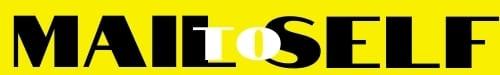 